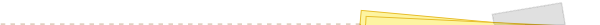 NYC for JULY 4th 
One time entry plus referrals - no transportation.  You do get two nights in NYC and tix to the Macys Fireworks.

https://www.facebook.com/affiniahotels/app/143103275748075/


GARAGE DOOR AND OPENER AND INSTALL 
One time entry by June 30th...does not say if random or judged...so I would go under the impression of at least doing a decent photo to have a chance.

https://www.facebook.com/Sears.Garage.Solutions/app/143103275748075

NYC HOTEL AND SHOW
No transportation on this one, but I love their concept....send them a letter/envelope and make it stand out based on which show you want to enter for...there are three.  First deadline is for Dolly Parton on June 15th.

http://www.acehotel.com/newyork/fan-mail



PADDLEBOARD
This is a weekly judged contest that votes are 20% of the score also.  Weekly winners win a case of water.  Ends August 19th.

http://www.essentiawater.com/ions/


TRIP TO VEGAS - RODEO FINALS 
Enter with purchase or brief survey by the end of the month.

https://aqha.com/sweepstakes


GRILLS
One time entry online or by texting GRILL to 68984.  Ends June 21st.  Winner must pick up the grill at their local Texas Roadhouse.  Some restaurants will not give a grill away but instead a $500 GC.

http://vibescm.com/amoe/show/23016


BOOK SWEEP
Ends June 6th at Noon.  Under 35 entries.  Comment to win.

http://www.tor.com/sweepstakes/a-green-and-ancient-light-sweepstakes/


Four $25 GIFT CARDS 
This ends at 9pm EST tonight - comment how many points the Cavs score tonight.  You also have to like and share their post.  Anyone that picks correct will go in drawing for the GCs.  This is a local chain that I grew up on...many enter still from out of state for all their promos as they use them when they return...but tonights is national gc's.

https://www.facebook.com/mrhero/


$10000 - NEW GAP PROMO - TONS OF PRIZES
This one is out there, but even if you do not want to mess with all their photo challenges, ect...mail a few entries in....lots of prizes, various entry periods...Entry period one ends in a few days and entries do not roll over.  Here are the rules....again...if its too much...at least send a few mail ins....it is run by Hello World so at least you know your entries will not be thrown away.

https://www.gapsummerpassport.gap.com/Account/RulesAndTerms


$150 CASH
Still no winner! and less than 1/3 of our subscribers enter this  -- THIS WEEK you can enter this and being a subscriber, you are eligible to break the bank!  Enter by Sunday at 5pm EST by making a guess for the pick 4 number of the Ohio Lottery that night.   This week is a total of $140 if a subscriber wins!  You are welcome to share this or tag people as non-subscribers can win the weekly prize but are not eligible to break the bank.

https://www.facebook.com/Iwincontests/posts/607324126100708


ZAC BROWN TRIP TO BOSTON 
THIS STARTS JUNE 15TH!!...not sure if it will be one time or daily.  ends July 15th.  Trip is in August.

http://www.usatoday.com/story/life/2016/06/01/zac-brown-band-sweeps/85272940/#/


LIVE NATION FLY AWAY
Daily entry till August 24th and 10K people will also win a $10 ticketmaster code instantly.

http://heineken.hvnln.com/


MOTORCYCLE 
No AK or HI
One time entry by June 26th.  Thanks for sharing Jenn D.

http://www.victorymotorcycles.com/en-us/sweepstakes-bike-giveaway

ROLEX
One time entry - ends June 5th.

http://c.insidehook.com/fathers-day-rolex 

AIRLINE TICKETS 
I will say - I am not a fan of this airline...but if you are....they are giving away 480 RT tickets...30 per week till Sept 4th.  This is a judged essay contest.  There is a grand prize of tickets for a year also.  You can only enter one time!  Choose your week wisely.

allegiant.com/flymeaway 


DUDE PERFECT BASKETBALL - CMT
RT to win by tomorrow.  They do this weekly for various Dude Perfect prizes.

https://twitter.com/CMT/status/738309382837047296


$127
One entry per person per day till months end.  Another iWIN winner last month.  Congrats to Tania!  BE AWARE - the email that tells you that you are a winner does not look legit - but it is - just remember you entered and they send off your check.  We have had their winner every month going back into late last year.

http://www.sugarrefund.com/

AL, AZ, CA, CO, GA, KS, MO, NM, NV, OK, TN, TX and UT, 18 
AWESOME SUMMER PACKAGE - 5 WINNERS
This is loaded and a one time entry by June 8th.  You can also earn an extra entry by sharing a photo.

https://www.sprouts.com/summer

NOTICE:   TO THE BEST OF MY KNOWLEDGE ALL LINKS ARE "CLEAN" AND NOT REFERRAL LINKS OR PAY PER CLICK LINKS.  IF AT ANY TIME YOU SEE SOMETHING THAT LOOKS SUSPICIOUS, PLEASE NOTIFY US IMMEDIATELY.  THANK YOU.
 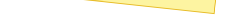 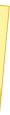 Copyright © 2016 iWINContests.com All rights reserved. 
You are subscribed to the weekly newsletter iWINContests.com - A yearly subscription based service 
iWINContests.com PO Box 1963 Minneola, FL 34755 USA Copyright © 2016 iWINContests.com All rights reserved. 
You are subscribed to the weekly newsletter iWINContests.com - A yearly subscription based service 
iWINContests.com PO Box 1963 Minneola, FL 34755 USA Copyright © 2016 iWINContests.com All rights reserved. 
You are subscribed to the weekly newsletter iWINContests.com - A yearly subscription based service 
iWINContests.com PO Box 1963 Minneola, FL 34755 USA 